Wednesday 3rd MarchNow plan your instructions for setting up the trap. Use the planner below and the explorer’s instructions to help you.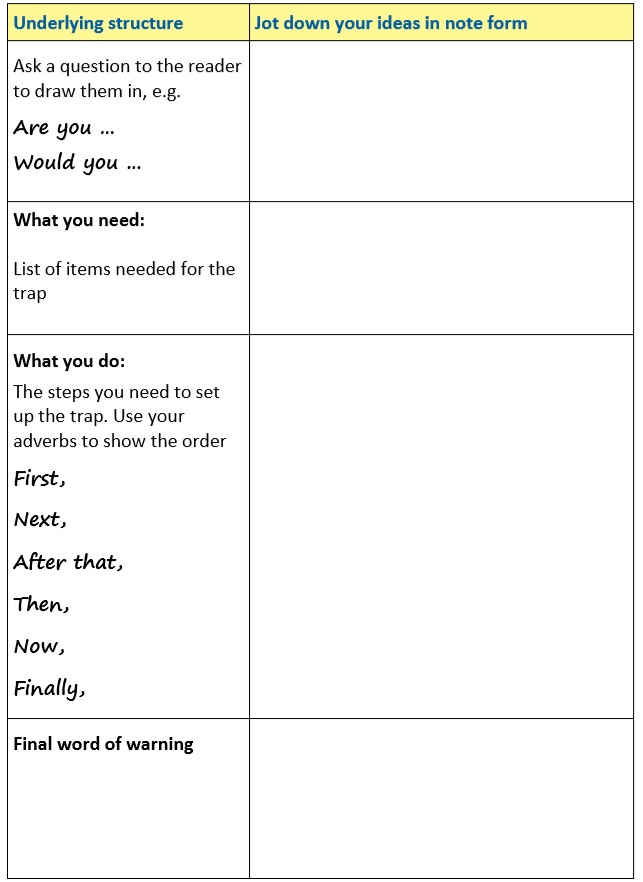 